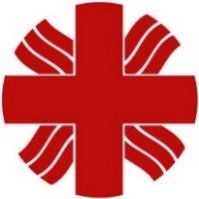 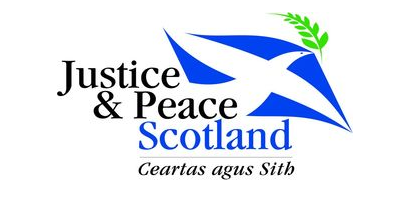 Caritas, Justice and Peace NetworkMAILING LIST The Caritas, Justice and Peace Network is a part of the Archdiocese of St Andrews & Edinburgh. If you would like to be informed of future events and other news from the Network, the Caritas, Justice and Peace Commission and the Diocese, please tick one or both boxes below and let us have your contact details: I would like to be added to the Caritas, Justice and Peace mailing list to receive news and information about activities, fundraising and events at the Diocese. I wish to share my name, email, phone number and parish with Network members where this will help to build local and interest/activity groups within the Network.Please complete this form in Word and email to Caritas.JP@staned.org.uk or irene.furlong@staned.org.uk Alternatively, print and complete it, returning to Irene Furlong, The Gillis Centre, 100 Strathearn Road, Edinburgh, EH9 1BB.Your name and contact details will be added to our Network database which is held on the Archdiocese computer, password protected and accessed only by the VE Caritas and personnel. Your details will not be shared with anyone else outside of the Network or Diocese other than as set out in our Privacy Notice and you can unsubscribe at any time by contacting the Caritas, Justice and Peace Office – Caritas.JP@staned.org.uk or  Irene Furlong at irene.furlong@staned.org.uk / Tel: 0131 623 8912 at The Gillis Centre.  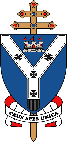 You can read our full Privacy Notice at: www.archdiocese-edinburgh.comThe Archdiocese of St Andrews & Edinburgh is a Charity Registered in Scotland No SC008540Name Email AddressAddressTel. NumberParishSignature                                                                                        Date: